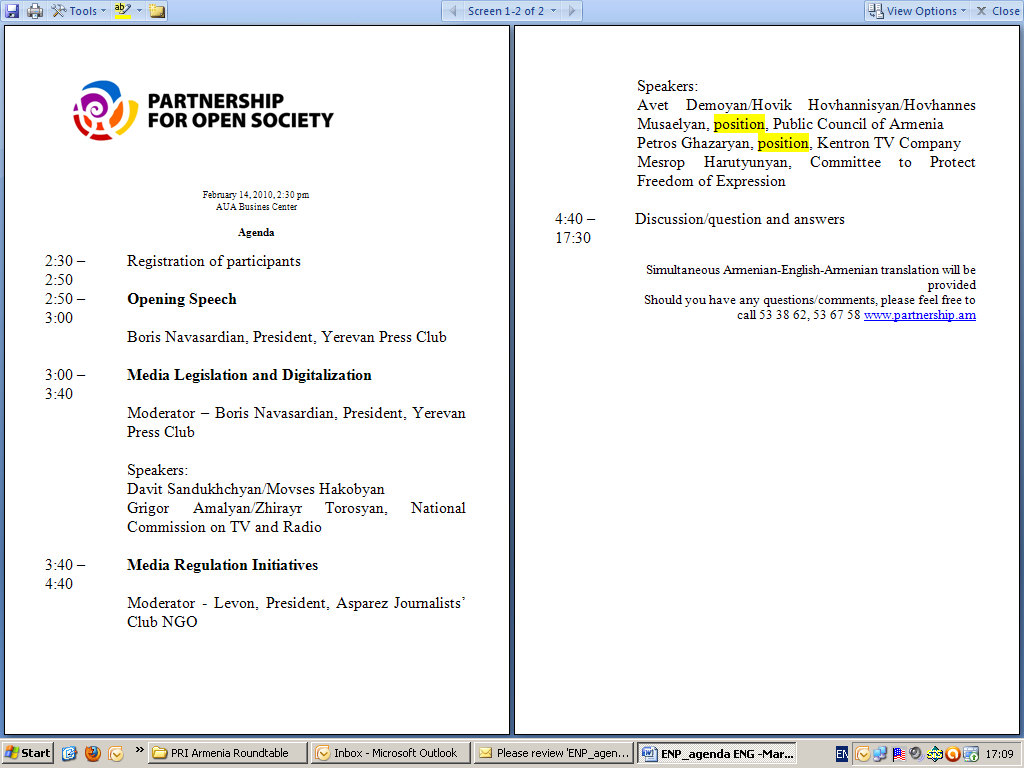 Public DiscussionOnDraft of Electoral Code and Issues of Realization of Electoral Right in ArmeniaDraft AgendaBest Western Congress Hotel, Ball room1st March 15, 201614:45 – 15:0015:00 – 15:15 Registration of participantsOpening speechLarisa MinasyanPartnership for Open Society Initiative Member			Open Society Foundations – , Executive Director15:15 – 16:30 Moderator ,  Committee of , PresidentSpeakersDavit Harutyunyan, Minister – Chief of the RA Government Staff(to be confirmed)Artur Sakunts, Helsinki Citizens’ Assembly–Vanadzor, ChairmanImplications of  Draft of Electoral Code in the context of recent Constitutional AmendmentsHeriknaz Tigranyan, Transparency International Anti-Corruption Center, Legal AdvisorProblematic regulations of Draft of Electoral CodeLevon Barseghyan, Journalists’ Club “Asparez”, ChairmanMechanisms for restoring public trust towards elections and securing civic engagement16:30 – 17:45Discussion, Q&A